Dokumentasi Hari pertama 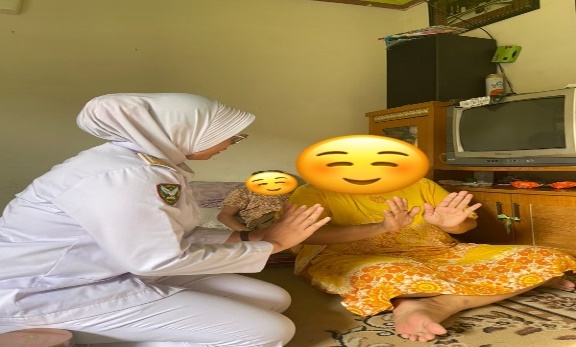 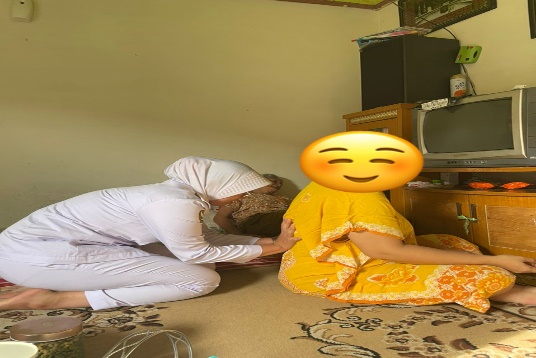 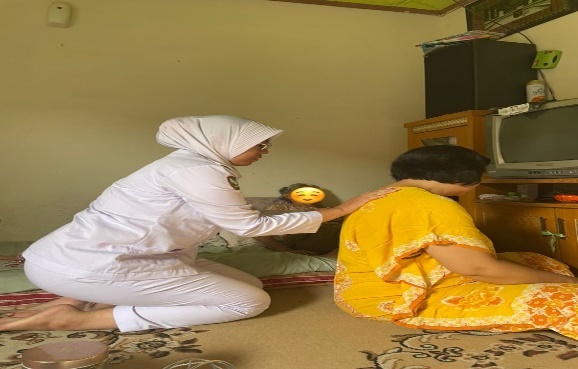 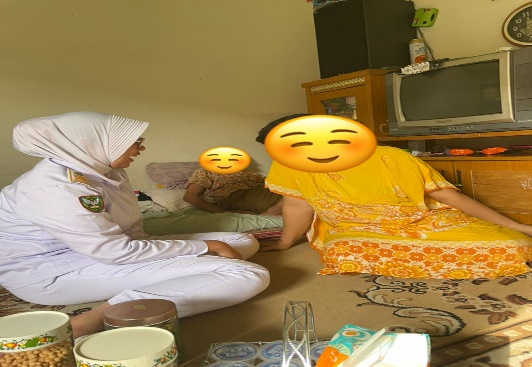 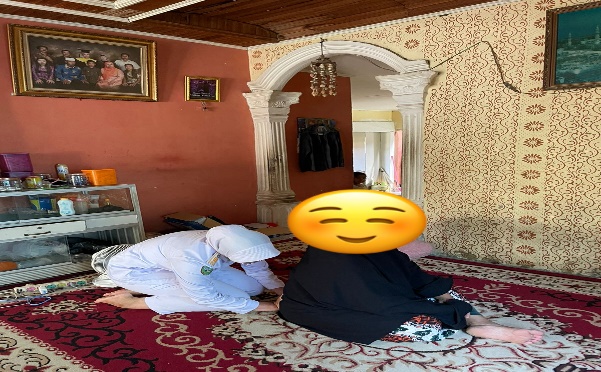 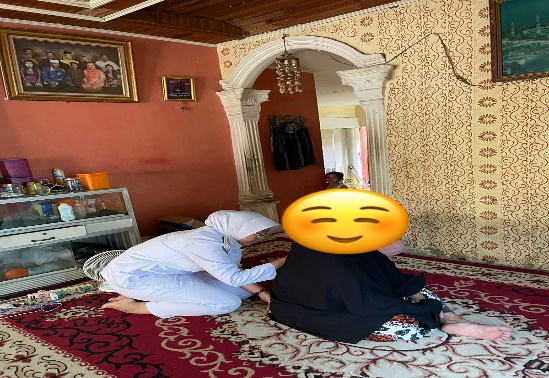 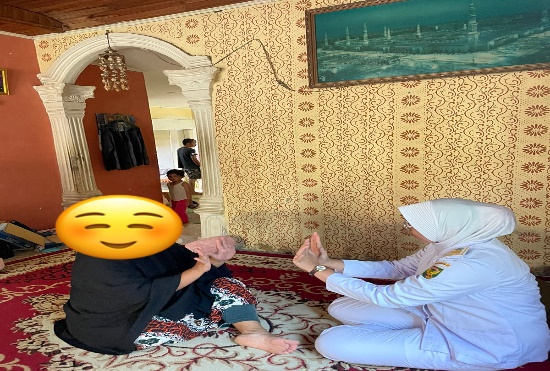 Hari Kedua 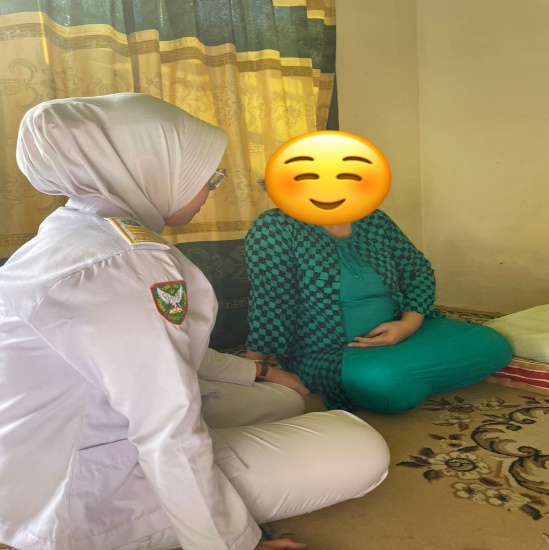 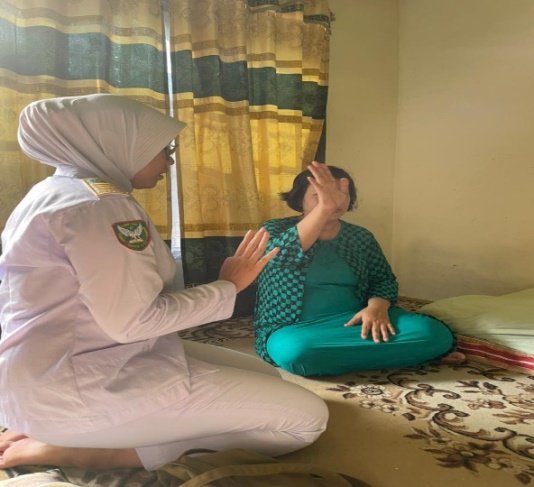 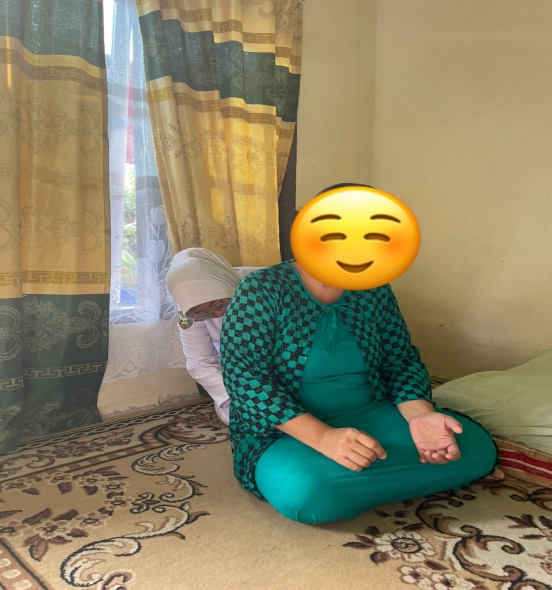 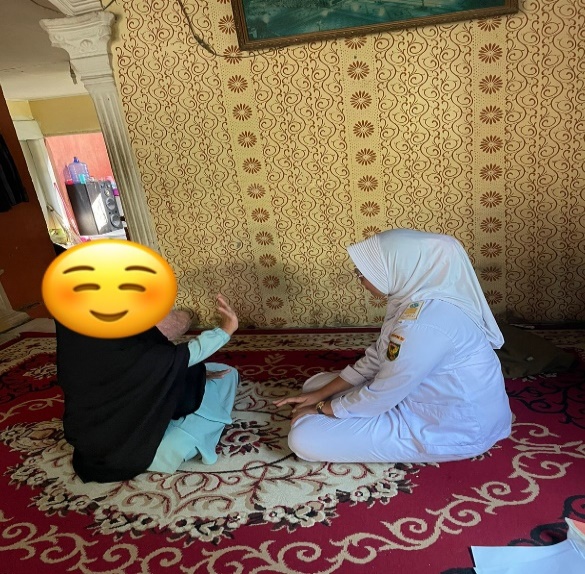 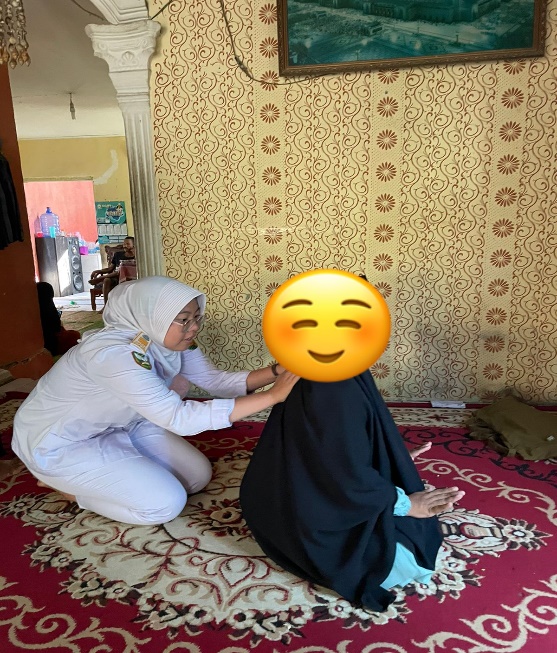 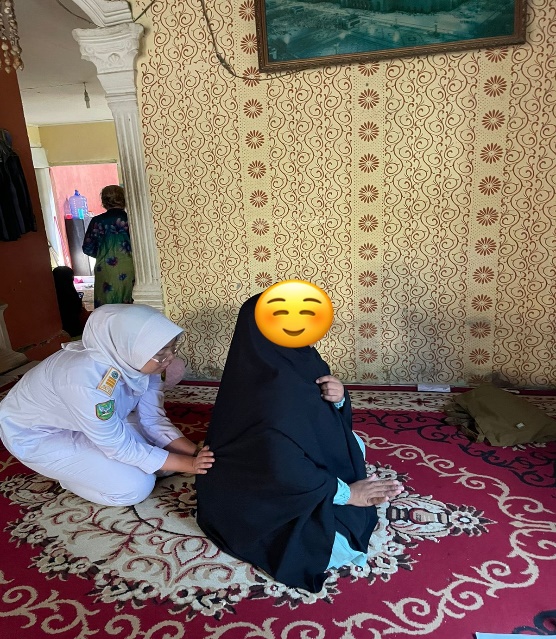 Hari Ketiga 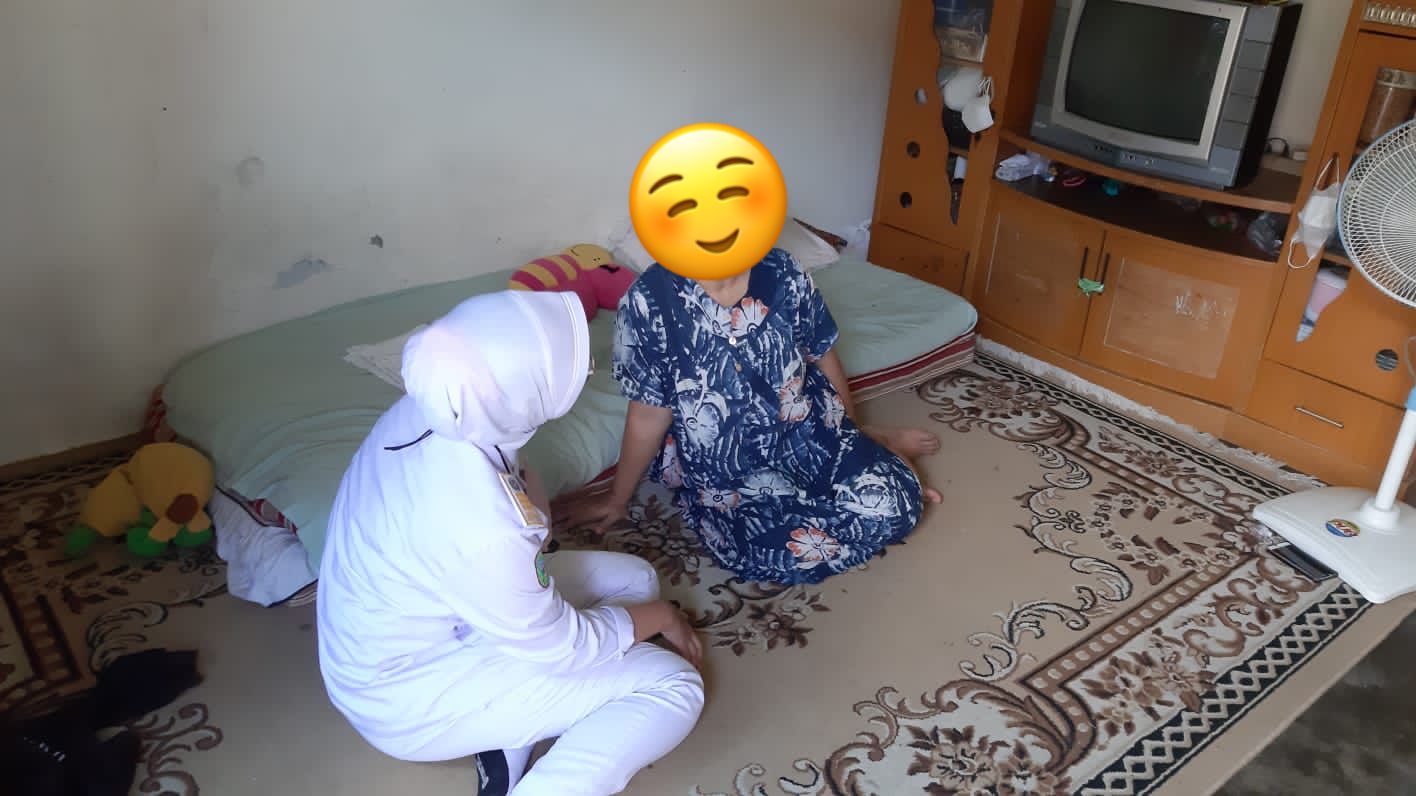 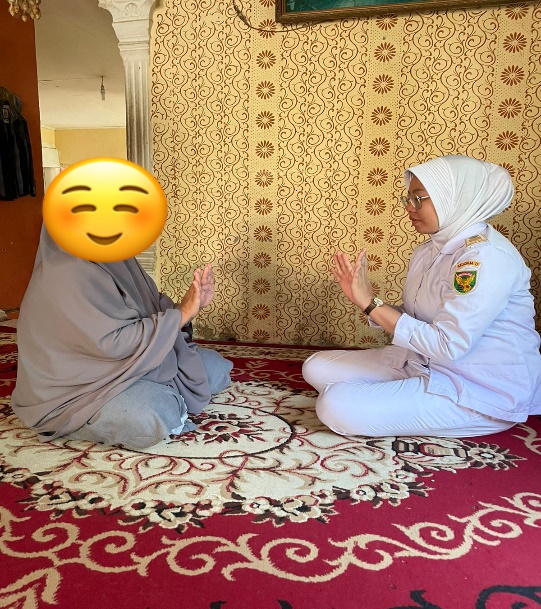 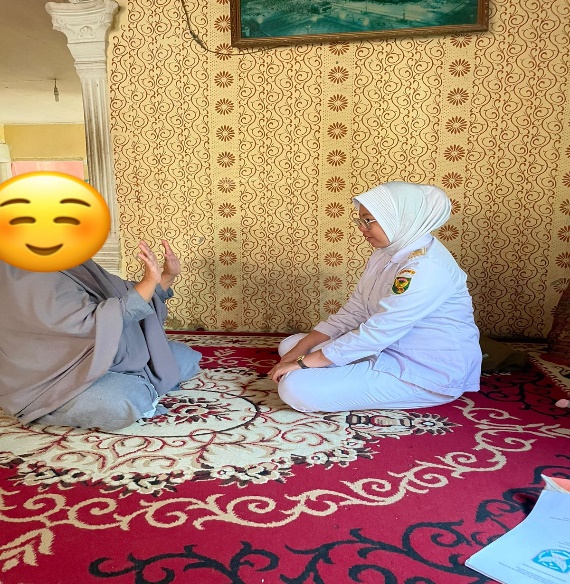 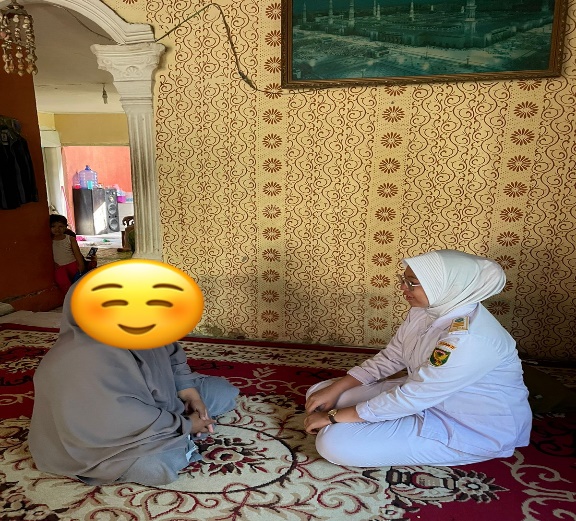 